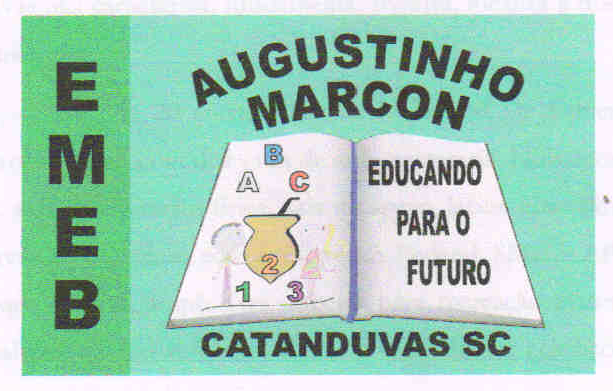                                                        ESCOLA MUNICIPAL DE EDUCAÇÃO BÁSICA AUGUSTINHO MARCON                                                       CATANDUVAS (SC), ABRIL DE 2020.                                                        PROFESSORA: JANETE TACIANA DE MARQUIAS.                                                    5º ANOS 2ATIVIDADE 4 DE MATEMÁTICA  14/04/2020OLÁ! GABRIELI! ÉRIKC E PEDROFAÇA TUDO COM CALMA E MUITO CAPRICHO!! FIQUEM BEM! FIQUEM EM CASA E CUIDEM-SE!FAZER A DATA;ESCREVA O SEU NOME COMPLETO.CALENDÁRIO 2020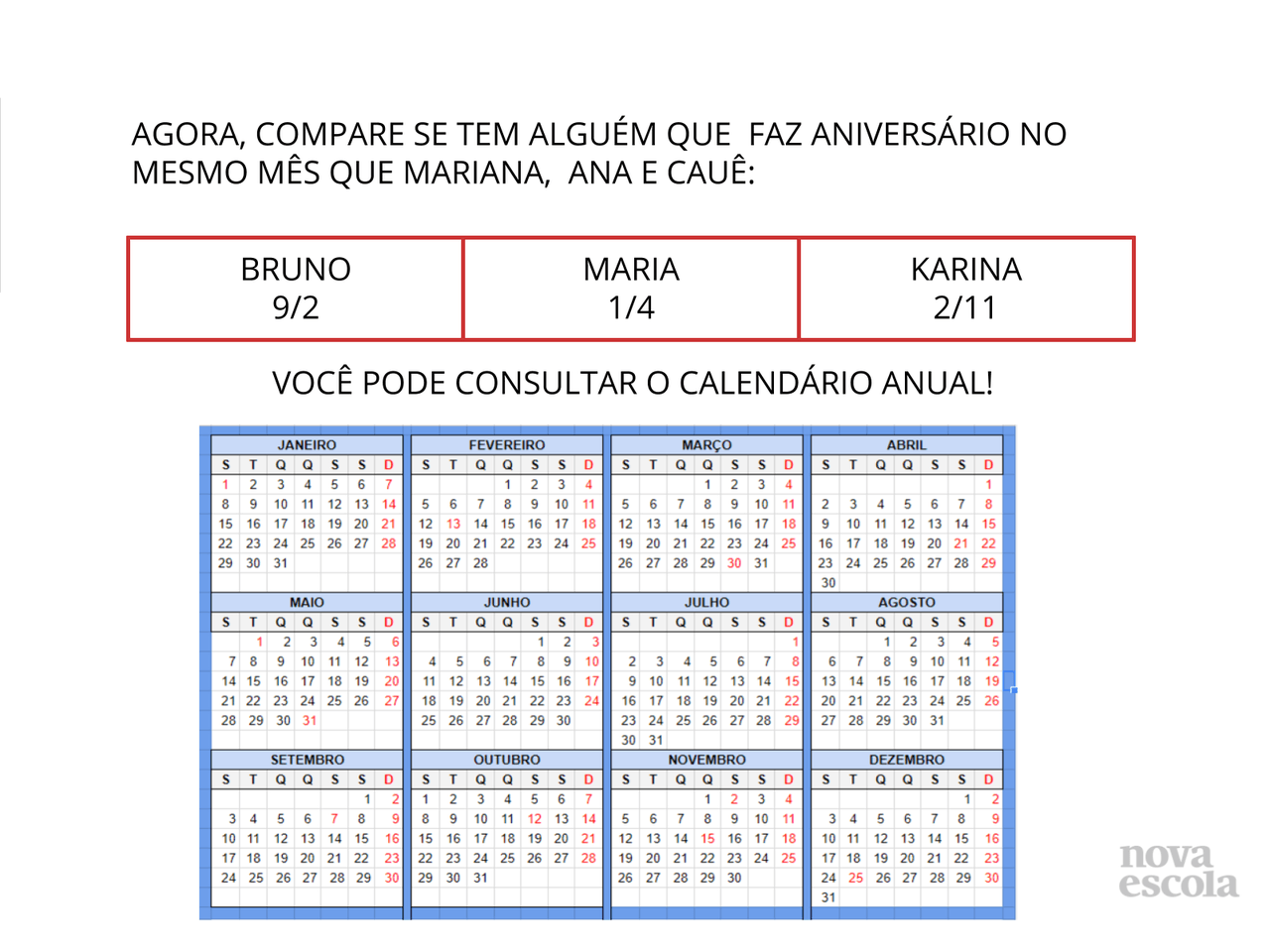 OBSERVE O CALEDÁRIO COPIE AS PERGUNTAS E COMPLETE:      A) O ANO CORRESPONDENTE _______________________________ B) O NOME DO OITAVO MÊS_________________________________ C) O NÚMERO DE DIAS DO  MÊS DE FEVEREIRO  ___________________ D) A QUANTIDADE DE DOMINGOS DO MÊS DE ABRIL __________________ E) QUANTOS DIAS TEM UMA SEMANA_____________________________F) MÊS CORRESPONDENTE AO SEU ANIVERSÁRIO______________________________RESOLVA AS SITUAÇÕES PROBLEMAS;CLEBER ESTAVA COM SEU PAI EM UMA LOJA QUANDO VIU UM CARTAZ COM A OFERTA: À VISTA R$ 87 REAIS; O PAI DE CLEBER COMPROU O CARRINHO E PAGOU COM UMA NOTA DE R$100,00. QUANTO DE TROCO O PAI DE CLEBER RECEBEU?OPERAÇÃO                                                   RESPOSTA2. MARCIO FOI A PAPELARIA E COMPROU:-DUAS CAIXAS DE LÁPIS DE COR (COM 36 LÁPIS EM CADA);-DUAS CAIXAS DE GIZ DE CERA (COM 24 GIZ EM CADA);-DUAS CAIXAS DE CANETINHAS COLORIDAS (COM 4 CANETINHAS CADA).QUANTOS  GIZ, LÁPIS E CANETINHAS MARCIO COMPROU AO TODO?OPERAÇÃO                                                   RESPOSTA3. MAITÊ FICOU COM UM LIVRO DA BIBLIOTECA DURANTE 48 HORAS. QUANTOS DIAS ELA FICOU COM ESSE LIVRO?OPERAÇÃO                                                   RESPOSTA4. SE UM TRIMESTRE TEM 3 MESES. QUANTOS TRIMESTRES TEM 1 ANO?R: _________________________________________________________